大学生毕业前的必修课---鸿文教育集团创始人李文龙倾情分享 李文龙：鸿文教育集团创始人，中国青年企业家协会理事，中国民办教育协会理事，辽宁省青年企业家协会常务理事，辽宁省民办教育协会常务理事，2016年度辽宁省十大青年企业家。9年发展超6000人大型教育集团，市估值数百亿，疫情期间身变网红CEO，5个月吸粉300+万。本次分享将会解决：前途迷茫没信心、自我认知偏差大、优势不明空自卑、毕业不知何处去、就业情报太短缺、考研出国前途堪忧……鸿文教育集团创始人李文龙会用自己9年的创业经验，与大家分享：网红企业家的热血创业故事，教育帝国快速崛起的真实案例，利用90分钟时间帮助大家改变原有认知，提高自身价值，让大家触手可得数十万年薪如果你是，心怀远方想改变命运的同学，想快速提升个人竞争力的同学，有就业规划和创业意愿的同学，没有清晰人生定位和方向的同学，缺少有效招聘信息和求职技巧的同学
    可以立刻进群，锁定12月9日晚19:00微信直播播中会进行5次抽奖，每次选出1名同学，免费送iPhone12手机一台，这节改变近万名大学生认知的课程一定不能错过！
                 
     下面是公司介绍，大家可以简单了解一下！
    鸿文教育始创于2011年，是国内目前唯一定位聚焦高中教育赛道的大型教育集团。以国内领先的KIE教育理论体系（教育部人文社会研究课题《国家教育考试公平监测指标体系及保障机制研究》专题立项批准号：14YJA880066）为核心，以教育助力梦想为使命，从知识、主动性、环境三个维度全面系统解决高中阶段教育问题。旗下拥有鸿文高考®1对1、鸿文®补习学校、鸿文®云+等品牌。业务范围覆盖高考文化课培训、复读生全日制培训、云端教学技术及服务支持等领域，已遍布全国16个省及自治区。鸿文教育自成立以来已入选中国民办教育协会理事单位、辽宁民办教育协会常务理事单位。获得了多项来自政府、社会授予的奖项和荣誉，先后被评为中国网年度最受家长信赖教育机构、新浪网年度最具口碑影响力教育品牌、新华网年度品牌影响力教育机构等。未来，鸿文教育将研发更先进的教学理念与教学内容，整合国内更多优质的教育资源，助力2亿名青少年实现人生梦想，促进1千个区域教育均衡发展，成就10万名优秀教育从业者。简历投递方式（微信）:18340815081鸿文教育集团官网微信公众号：          鸿文教育招聘官方微信公众号：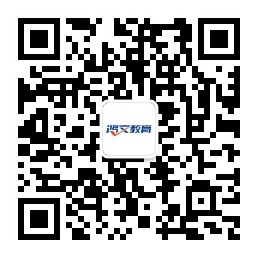 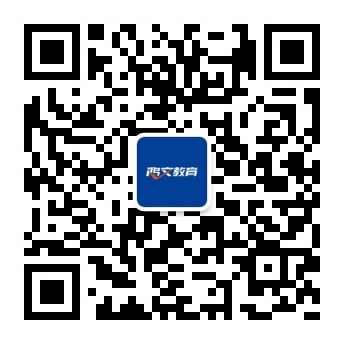 集团总部VR实景：        高考校区VR实景：       私立高中VR实景：                      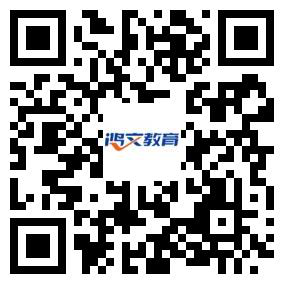 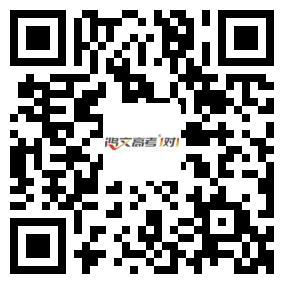 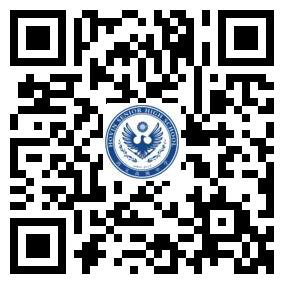 